Gabrijel Cvanciger,6.a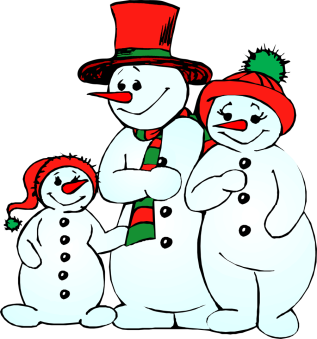 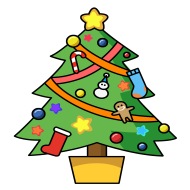 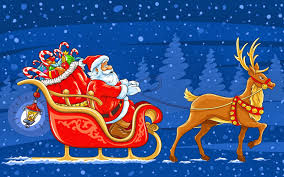 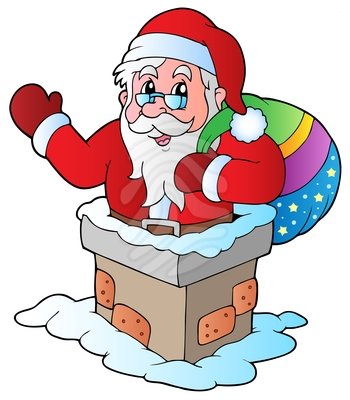 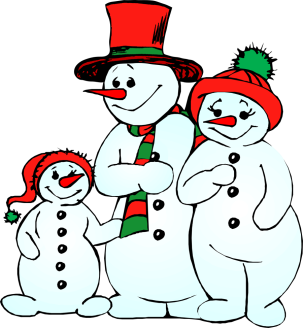 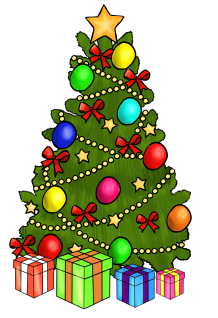 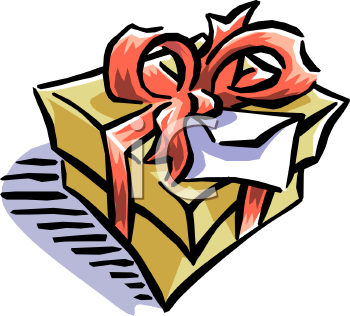 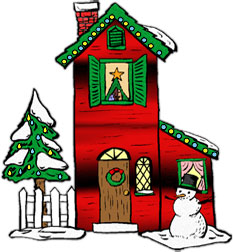 